GIRONE A.--------------------------------------------------------------.   .--------------------------------------------------------------.| ANDATA:  3/03/19 |                       | RITORNO:          |   | ANDATA: 14/04/19 |                       | RITORNO:          || ORE...: 15:30    |   1  G I O R N A T A  | ORE....:          |   | ORE...: 15:30    |  5  G I O R N A T A   | ORE....:          ||--------------------------------------------------------------|   |--------------------------------------------------------------|| ALBA ADRIATICA               -  CALCIO TORTORETO             |   |  COLOGNA CALCIO               -  S.OMERO PALMENSE            || COLOGNA CALCIO               -  NUOVA SANTEGIDIESE 1948      |   |  COLOGNA CALCIO       sq.B    -  ALBA ADRIATICA              || S.OMERO PALMENSE             -  ACCADEMIA DELLO SPORT        |   |  NUOVA SANTEGIDIESE 1948      -  CALCIO TORTORETO            ||      Riposa................  -  COLOGNA CALCIO       sq.B    |   |       Riposa................  -  ACCADEMIA DELLO SPORT       |.--------------------------------------------------------------.   .--------------------------------------------------------------.| ANDATA: 17/03/19 |                       | RITORNO:          |   | ANDATA:  5/05/19 |                       | RITORNO:          || ORE...: 15:30    |   2  G I O R N A T A  | ORE....:          |   | ORE...: 15:30    |  6  G I O R N A T A   | ORE....:          ||--------------------------------------------------------------|   |--------------------------------------------------------------|| ACCADEMIA DELLO SPORT        -  COLOGNA CALCIO               |   |  ALBA ADRIATICA               -  NUOVA SANTEGIDIESE 1948     || CALCIO TORTORETO             -  S.OMERO PALMENSE             |   |  CALCIO TORTORETO             -  ACCADEMIA DELLO SPORT       || NUOVA SANTEGIDIESE 1948      -  COLOGNA CALCIO       sq.B    |   |  S.OMERO PALMENSE             -  COLOGNA CALCIO       sq.B   ||      Riposa................  -  ALBA ADRIATICA               |   |       Riposa................  -  COLOGNA CALCIO              |.--------------------------------------------------------------.   .--------------------------------------------------------------.| ANDATA: 31/03/19 |                       | RITORNO:          |   | ANDATA: 12/05/19 |                       | RITORNO:          || ORE...: 15:30    |   3  G I O R N A T A  | ORE....:          |   | ORE...: 15:30    |  7  G I O R N A T A   | ORE....:          ||--------------------------------------------------------------|   |--------------------------------------------------------------|| COLOGNA CALCIO               -  CALCIO TORTORETO             |   |  ACCADEMIA DELLO SPORT        -  ALBA ADRIATICA              || COLOGNA CALCIO       sq.B    -  ACCADEMIA DELLO SPORT        |   |  COLOGNA CALCIO       sq.B    -  COLOGNA CALCIO              || S.OMERO PALMENSE             -  ALBA ADRIATICA               |   |  NUOVA SANTEGIDIESE 1948      -  S.OMERO PALMENSE            ||      Riposa................  -  NUOVA SANTEGIDIESE 1948      |   |       Riposa................  -  CALCIO TORTORETO            |.--------------------------------------------------------------.   .--------------------------------------------------------------.| ANDATA:  7/04/19 |                       | RITORNO:          || ORE...: 15:30    |   4  G I O R N A T A  | ORE....:          ||--------------------------------------------------------------|| ACCADEMIA DELLO SPORT        -  NUOVA SANTEGIDIESE 1948      || ALBA ADRIATICA               -  COLOGNA CALCIO               || CALCIO TORTORETO             -  COLOGNA CALCIO       sq.B    ||      Riposa................  -  S.OMERO PALMENSE             ||--------------------------------------------------------------|*---------------------------*                                                     *-----------------------------------*|                   |       **   E L E N C O     C A M P I     D A    G I O C O  **                                   || COMITATO          |                                                                                                 || ABRUZZO           |       **    PULCINI 1°anno primav.  TERAMO     GIRONE:   A                                      ||---------------------------------------------------------------------------------------------------------------------| -------------------------------------------------| SOCIETA'                             | CAMPO| DENOMINAZIONE CAMPO             LOCALITA' CAMPO               |  ORA  | INDIRIZZO                        TELEFONO       ||--------------------------------------|------|---------------------------------------------------------------|-------| -------------------------------------------------|                                      |      |                                                               |       || ALBA ADRIATICA                       |  452 | ALBA ADRIATICA VIA OLEANDRI     ALBA ADRIATICA                |       | VIA DEGLI OLEANDRI             |                ||                                      |      |                                                               |       |                                |                || COLOGNA CALCIO                       |  749 | COLOGNA SPIAGGIA-IL TRIANGOLO   COLOGNA SPIAGGIA              |       | VIA DEL MARE N°8               |                ||                                      |      |                                                               |       |                                |                || S.OMERO PALMENSE                     |   14 | SANT'OMERO COMUNALE             SANT'OMERO                    |       | VIA DELLO SPORT -SP 259        |                ||                                      |      |                                                               |       |                                |                || ACCADEMIA DELLO SPORT                |   95 | CONTROGUERRA COMUNALE           CONTROGUERRA                  |       | VIA S. ROCCO                   |                ||                                      |      |                                                               |       |                                |                || CALCIO TORTORETO                     |  102 | TORTORETO ALTO COMUNALE         TORTORETO ALTO                |       | C.DA FONTANELLE                |                ||                                      |      |                                                               |       |                                |                || NUOVA SANTEGIDIESE 1948              |  743 | SANT'EGIDIO A.V.SECONDARIO EA   SANT'EGIDIO ALLA VIBRATA      |       | VIA G.D'ANNUNZIO               |                ||                                      |      |                                                               |       |                                |                || COLOGNA CALCIO       sq.B            |  749 | COLOGNA SPIAGGIA-IL TRIANGOLO   COLOGNA SPIAGGIA              |       | VIA DEL MARE N°8               |                ||                                      |      |                                                               |       |                                |                ||--------------------------------------|------|---------------------------------------------------------------|-------| -------------------------------------------------GIRONE B.--------------------------------------------------------------.   .--------------------------------------------------------------.| ANDATA:  3/03/19 |                       | RITORNO:          |   | ANDATA: 14/04/19 |                       | RITORNO:          || ORE...: 15:30    |   1  G I O R N A T A  | ORE....:          |   | ORE...: 15:30    |  5  G I O R N A T A   | ORE....:          ||--------------------------------------------------------------|   |--------------------------------------------------------------|| FC GAETANO BONOLIS TEsq.B    -  SPORTING GRAN SASSO  sq.B    |   |  LISCIANI TERAMO              -  SPORTING GRAN SASSO  sq.B   || SPORTING GRAN SASSO  sq.C    -  PICCOLI GIALLOROSSI          |   |  VAL TORDINO                  -  FC GAETANO BONOLIS TEsq.B   || VALLE DEL VOMANO             -  LISCIANI TERAMO              |   |  VALLE DEL VOMANO             -  SPORTING GRAN SASSO  sq.C   ||      Riposa................  -  VAL TORDINO                  |   |       Riposa................  -  PICCOLI GIALLOROSSI         |.--------------------------------------------------------------.   .--------------------------------------------------------------.| ANDATA: 17/03/19 |                       | RITORNO:          |   | ANDATA:  5/05/19 |                       | RITORNO:          || ORE...: 15:30    |   2  G I O R N A T A  | ORE....:          |   | ORE...: 15:30    |  6  G I O R N A T A   | ORE....:          ||--------------------------------------------------------------|   |--------------------------------------------------------------|| LISCIANI TERAMO              -  VAL TORDINO                  |   |  FC GAETANO BONOLIS TEsq.B    -  LISCIANI TERAMO             || PICCOLI GIALLOROSSI          -  VALLE DEL VOMANO             |   |  SPORTING GRAN SASSO  sq.B    -  PICCOLI GIALLOROSSI         || SPORTING GRAN SASSO  sq.B    -  SPORTING GRAN SASSO  sq.C    |   |  SPORTING GRAN SASSO  sq.C    -  VAL TORDINO                 ||      Riposa................  -  FC GAETANO BONOLIS TEsq.B    |   |       Riposa................  -  VALLE DEL VOMANO            |.--------------------------------------------------------------.   .--------------------------------------------------------------.| ANDATA: 31/03/19 |                       | RITORNO:          |   | ANDATA: 12/05/19 |                       | RITORNO:          || ORE...: 15:30    |   3  G I O R N A T A  | ORE....:          |   | ORE...: 15:30    |  7  G I O R N A T A   | ORE....:          ||--------------------------------------------------------------|   |--------------------------------------------------------------|| SPORTING GRAN SASSO  sq.C    -  FC GAETANO BONOLIS TEsq.B    |   |  LISCIANI TERAMO              -  SPORTING GRAN SASSO  sq.C   || VAL TORDINO                  -  PICCOLI GIALLOROSSI          |   |  PICCOLI GIALLOROSSI          -  FC GAETANO BONOLIS TEsq.B   || VALLE DEL VOMANO             -  SPORTING GRAN SASSO  sq.B    |   |  VAL TORDINO                  -  VALLE DEL VOMANO            ||      Riposa................  -  LISCIANI TERAMO              |   |       Riposa................  -  SPORTING GRAN SASSO  sq.B   |.--------------------------------------------------------------.   .--------------------------------------------------------------.| ANDATA:  7/04/19 |                       | RITORNO:          || ORE...: 15:30    |   4  G I O R N A T A  | ORE....:          ||--------------------------------------------------------------|| FC GAETANO BONOLIS TEsq.B    -  VALLE DEL VOMANO             || PICCOLI GIALLOROSSI          -  LISCIANI TERAMO              || SPORTING GRAN SASSO  sq.B    -  VAL TORDINO                  ||      Riposa................  -  SPORTING GRAN SASSO  sq.C    ||--------------------------------------------------------------|*---------------------------*                                                     *-----------------------------------*|                   |       **   E L E N C O     C A M P I     D A    G I O C O  **                                   || COMITATO          |                                                                                                 || ABRUZZO           |       **    PULCINI 1°anno primav.  TERAMO     GIRONE:   B                                      ||---------------------------------------------------------------------------------------------------------------------| -------------------------------------------------| SOCIETA'                             | CAMPO| DENOMINAZIONE CAMPO             LOCALITA' CAMPO               |  ORA  | INDIRIZZO                        TELEFONO       ||--------------------------------------|------|---------------------------------------------------------------|-------| -------------------------------------------------| FC GAETANO BONOLIS TEsq.B            |  110 | TERAMO COMUNALE "CONA"          TERAMO                        |       | VIA  CONA                      |                ||                                      |      |                                                               |       |                                |                || SPORTING GRAN SASSO  sq.C            |   25 | MONTORIO AL VOMANO COM.VECCHIO  MONTORIO AL VOMANO            |       | VIA STRADA STATALE 150         |                ||                                      |      |                                                               |       |                                |                || VALLE DEL VOMANO                     |   21 | CASTELNUOVO VOMANO COMUNALE     CASTELNUOVO VOMANO            |       | VIA NAPOLI                     |                ||                                      |      |                                                               |       |                                |                || LISCIANI TERAMO                      |  273 | COLLEATTERRATO BASSO G.MALATES  COLLEATTERRATO BASSO          |       | VIA GIOVANNI XXIII             |                ||                                      |      |                                                               |       |                                |                || PICCOLI GIALLOROSSI                  |  254 | GIULIANOVA  CASTRUM T.ORSINI    GIULIANOVA LIDO               |       | VIA DEI CEDRI EX VIA TERRACINA |                ||                                      |      |                                                               |       |                                |                || SPORTING GRAN SASSO  sq.B            |   30 | VILLA VOMANO COMUNALE           VILLA VOMANO DI TERAMO        |       | VIA DELLA CHIESA               |                ||                                      |      |                                                               |       |                                |                || VAL TORDINO                          |  223 | BELLANTE STAZIONE COMUNALE      BELLANTE STAZIONE             |       | VIA PIETRO NENNI               |                ||                                      |      |                                                               |       |                                |                ||--------------------------------------|------|---------------------------------------------------------------|-------| -------------------------------------------------GIRONE C.--------------------------------------------------------------.   .--------------------------------------------------------------.| ANDATA:  3/03/19 |                       | RITORNO:          |   | ANDATA: 14/04/19 |                       | RITORNO:          || ORE...: 15:30    |   1  G I O R N A T A  | ORE....:          |   | ORE...: 15:30    |  5  G I O R N A T A   | ORE....:          ||--------------------------------------------------------------|   |--------------------------------------------------------------|| PICCOLI GIALLOROSSI  sq.B    -  VALFINO CALCIO               |   |  FC GAETANO BONOLIS TERAMO    -  VALFINO CALCIO              || PINETO CALCIO                -  SPORTING GRAN SASSO          |   |  UNIVERSAL ROSETO             -  PICCOLI GIALLOROSSI  sq.B   || VIRTUS SCERNE 2004           -  FC GAETANO BONOLIS TERAMO    |   |  VIRTUS SCERNE 2004           -  PINETO CALCIO               ||      Riposa................  -  UNIVERSAL ROSETO             |   |       Riposa................  -  SPORTING GRAN SASSO         |.--------------------------------------------------------------.   .--------------------------------------------------------------.| ANDATA: 17/03/19 |                       | RITORNO:          |   | ANDATA:  5/05/19 |                       | RITORNO:          || ORE...: 15:30    |   2  G I O R N A T A  | ORE....:          |   | ORE...: 15:30    |  6  G I O R N A T A   | ORE....:          ||--------------------------------------------------------------|   |--------------------------------------------------------------|| FC GAETANO BONOLIS TERAMO    -  UNIVERSAL ROSETO             |   |  PICCOLI GIALLOROSSI  sq.B    -  FC GAETANO BONOLIS TERAMO   || SPORTING GRAN SASSO          -  VIRTUS SCERNE 2004           |   |  PINETO CALCIO                -  UNIVERSAL ROSETO            || VALFINO CALCIO               -  PINETO CALCIO                |   |  VALFINO CALCIO               -  SPORTING GRAN SASSO         ||      Riposa................  -  PICCOLI GIALLOROSSI  sq.B    |   |       Riposa................  -  VIRTUS SCERNE 2004          |.--------------------------------------------------------------.   .--------------------------------------------------------------.| ANDATA: 31/03/19 |                       | RITORNO:          |   | ANDATA: 12/05/19 |                       | RITORNO:          || ORE...: 15:30    |   3  G I O R N A T A  | ORE....:          |   | ORE...: 15:30    |  7  G I O R N A T A   | ORE....:          ||--------------------------------------------------------------|   |--------------------------------------------------------------|| PINETO CALCIO                -  PICCOLI GIALLOROSSI  sq.B    |   |  FC GAETANO BONOLIS TERAMO    -  PINETO CALCIO               || UNIVERSAL ROSETO             -  SPORTING GRAN SASSO          |   |  SPORTING GRAN SASSO          -  PICCOLI GIALLOROSSI  sq.B   || VIRTUS SCERNE 2004           -  VALFINO CALCIO               |   |  UNIVERSAL ROSETO             -  VIRTUS SCERNE 2004          ||      Riposa................  -  FC GAETANO BONOLIS TERAMO    |   |       Riposa................  -  VALFINO CALCIO              |.--------------------------------------------------------------.   .--------------------------------------------------------------.| ANDATA:  7/04/19 |                       | RITORNO:          || ORE...: 15:30    |   4  G I O R N A T A  | ORE....:          ||--------------------------------------------------------------|| PICCOLI GIALLOROSSI  sq.B    -  VIRTUS SCERNE 2004           || SPORTING GRAN SASSO          -  FC GAETANO BONOLIS TERAMO    || VALFINO CALCIO               -  UNIVERSAL ROSETO             ||      Riposa................  -  PINETO CALCIO                ||--------------------------------------------------------------|*---------------------------*                                                     *-----------------------------------*|                   |       **   E L E N C O     C A M P I     D A    G I O C O  **                                   || COMITATO          |                                                                                                 || ABRUZZO           |       **    PULCINI 1°anno primav.  TERAMO     GIRONE:   C                                      ||---------------------------------------------------------------------------------------------------------------------| -------------------------------------------------| SOCIETA'                             | CAMPO| DENOMINAZIONE CAMPO             LOCALITA' CAMPO               |  ORA  | INDIRIZZO                        TELEFONO       ||--------------------------------------|------|---------------------------------------------------------------|-------| -------------------------------------------------|                                      |      |                                                               |       || PICCOLI GIALLOROSSI  sq.B            |  254 | GIULIANOVA  CASTRUM T.ORSINI    GIULIANOVA LIDO               |       | VIA DEI CEDRI EX VIA TERRACINA |                ||                                      |      |                                                               |       |                                |                || PINETO CALCIO                        |  202 | PINETO COMUNALE MIMMO PAVONE    PINETO                        |       | BORGO S. MARIA SP PER ATRI     |                ||                                      |      |                                                               |       |                                |                || VIRTUS SCERNE 2004                   |   99 | SCERNE DIPINETO"A.COLLEVECCHIO  SCERNE DI PINETO              |       | STRADA PROV. PER CASOLI        |                ||                                      |      |                                                               |       |                                |                || FC GAETANO BONOLIS TERAMO            |  110 | TERAMO COMUNALE "CONA"          TERAMO                        |       | VIA  CONA                      |                ||                                      |      |                                                               |       |                                |                || SPORTING GRAN SASSO                  |   96 | ISOLA DEL G.SASSO COMUNALE      ISOLA DEL GRAN SASSO          |       | FRAZIONE CESE DI FRANCIA       |                ||                                      |      |                                                               |       |                                |                || VALFINO CALCIO                       |  723 | CASTILENTI "BAGARIA CAMP" C5    CASTILENTI C.DA CANCELLI      |       | CONTRADA CANCELLI              |                ||                                      |      |                                                               |       |                                |                || UNIVERSAL ROSETO                     |   13 | ROSETO ABRUZZI COM.LE PATRIZI   ROSETO DEGLI ABRUZZI          |       | VIA PATRIZI 11                 |                ||                                      |      |                                                               |       |                                |                ||--------------------------------------|------|---------------------------------------------------------------|-------| -------------------------------------------------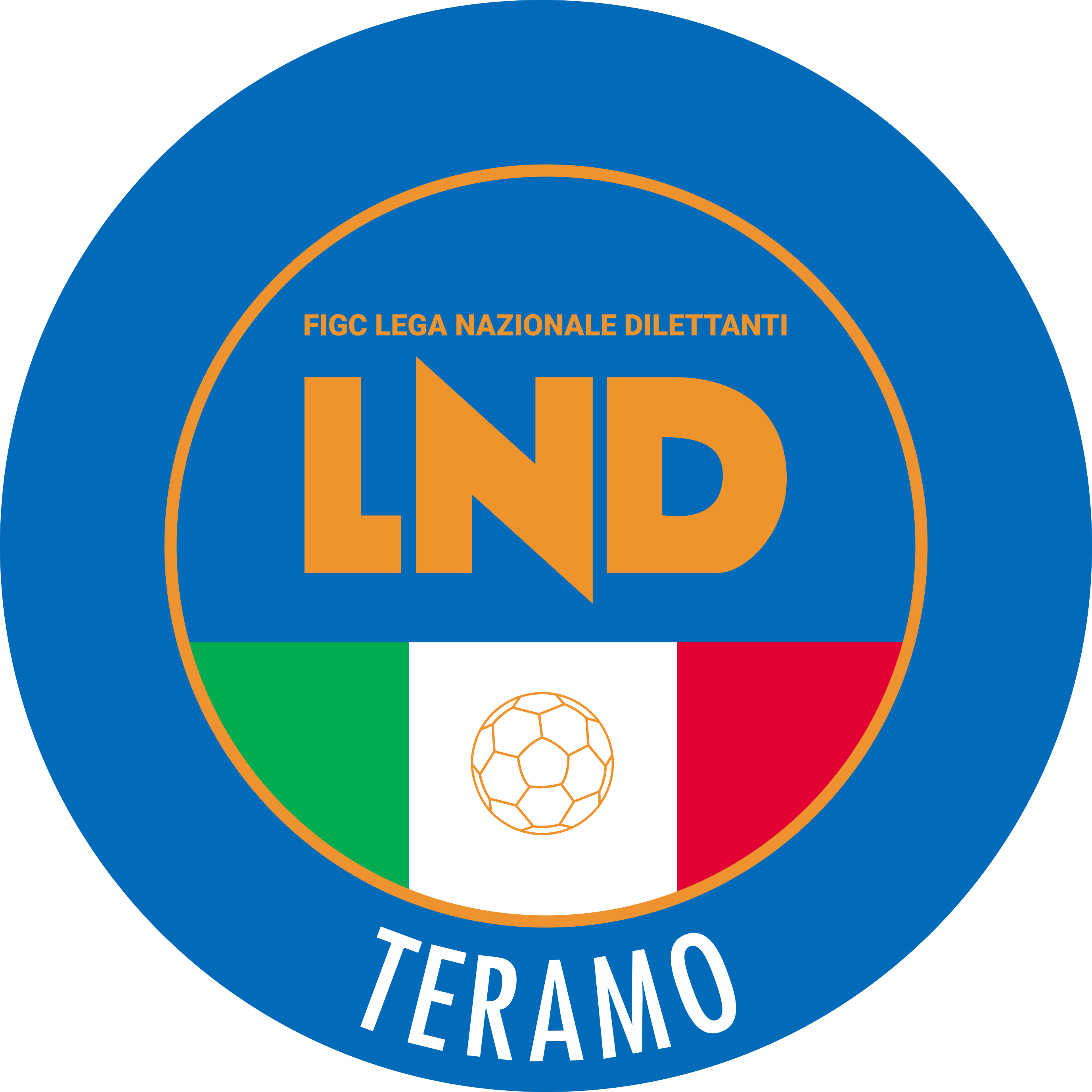 CALENDARIOPULCINI 1° ANNO – FASE PRIMAVERILES.S. 2018/2019CAMPI DA GIOCOPULCINI 1° ANNO – FASE PRIMAVERILES.S 2018/2019CALENDARIOPULCINI 1° ANNO – FASE PRIMAVERILES.S 2018/2019CAMPI DA GIOCOPULCINI 1° ANNO – FASE PRIMAVERILES.S 2018/2019CALENDARIOPULCINI 1° ANNO – FASE PRIMAVERILES.S 2018/2019CAMPI DA GIOCOPULCINI 1° ANNO – FASE PRIMAVERILES.S 2018/2019